Role Profile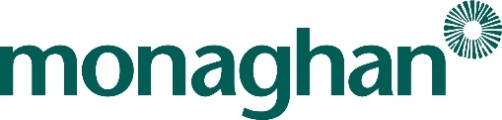 __________________________________________________________________________________Job Title:	Packhouse Manager Department:	PackingRef:		Ref-061, V2 – 23 June 2020__________________________________________________________________________________Role OverviewThe position of Packhouse Manager is a key role within the business and an integral part to the maintenance of the high operational standards, to meet customer orders and expectations. With a focus on the effective management and Continuous Improvement of the team & budgetary control, this position requires a confident, motivated individual who has a passion for leading people and achieving success. The successful individual will work to achieve high product quality levels, strategic objectives, and a consistently high level of performance. We are seeking an experienced production management individual, with Continuous Improvement exposure preferably from a short shelf life packing environment. A confident, performance driven Manager, with a financial awareness, and a high expectation for product quality.Main DutiesDrive all KPI’s in the Packhouse covering Productivity, Quality, Integrity, Labour (including managing hours worked), Stock, H&S & HR.Oversee the workforce in the manufacturing departmentCreate schedules for employees to ensure optimum staffing levelsSet ambitious production goals and communicate them to key personnelLead, motivate, develop and performance manage the production departmentEnsure staff training and development in place to continually improve work performance.Ensure there is an effective recruitment and on-boarding process in placeManage the plant to operate at maximum OEE (Overall Equipment Effectiveness)Strive to maximise productivity across all production linesEnsure Preventative Maintenance schedules are strictly adhered to, ensuring downtime is minimised downtimeOptimise Inventory Control by maintaining minimal stock levels whilst ensuring customer demands are consistently achievedContinually evaluate suppliers to ensure best quality product s are received every time; performance manage poor suppliersMinimise waste within the business; strive to have every mushroom sold and zero product to the binReport to Senior management on stock levels, issues etc.Ensure that work activities achieve and exceed customer expectations to maintain Monaghan Mushrooms as the supplier of choice  Ensure the right product is shipped at the right time at the right quality level to the customer; strive to achieve right first time every timeCoordinate with the Trading Desk to ensure supply meets demand; take action to address schedule slippage ensuring customer expectations are not impacted. Ensure all activities are carried out in accordance with the Company’s Food Safety Policy and all other associated legal & customer requirements.Ensure accurate audit trails and records are in place.Ensure the Company’s Health & Safety Policy is adhered to; promote good work practices & conduct thorough investigations of all accidents.This is not an exhaustive list and is subject to change and amendment.Competencies to perform the roleBuilds Teams - Establishes an environment that values and rewards team effort; builds teams with a variety of backgrounds and perspectives; Encourages frank and open debate; Establishes collective responsibility for goalsManages Performance - Defines strategic and operational goals; develops the business plan to achieve goals; drives the performance review process; creates an environment of continuous improvement, where under performance is unacceptable Develops People - Drives capability development in line with future needs; priorities training and releases people for training and development activity; helps team construct personal development plans in line with emmpowerLeads Change – improves the way that jobs are carried out on a daily basis; challenges the current perspective to drive continuous improvementLeads Authentically - Delivers tough messages sensitively; provides direct and timely feedback; challenges processes which are ineffectiveActs Commercially – checks what the competitors are doing; challenges activity which doesn't increase sales or reduce cost; understands the impact of area on Profit and Loss, Cash Flow and Balance SheetCustomer Focus – takes specific action on customer feedback; may provide input to strategic decisions and supporting processes to drive improved serviceSolves Problems – Considers the whole problem/process when diagnosing problems; thinks on feet when required; solves the root problem; reviews and resolves escalated problemsPlans and Organises – develops own business plan; clearly and comprehensively cascades plan to the team and ensures ownership and commitment to deliver; uses structured planning techniques to deliver strategic programmes of workCommunication - Builds a culture of two way communication flow; uses communication to create energy and enthusiasm in the business and to inspire commitment; develops industry networks that benefit the companyExperience and QualificationsMinimum of 5 years’ experience of working in a managerial position, with experience in FMCG packing operation at a senior level.Qualification in Lean manufacturing would be an advantage.Excellent communication skills. Excellent organisational and planning skills with good attention to detail. Demonstrated ability to work effectively, both independently and in a team environment, in an atmosphere of multiple projects, shifting priorities, and deadline pressures.Ability to address immediate problems, create instant, relevant decisions to ensure continuous customer satisfaction. Strong presentation skills.Excellent commercial awarenessPerforming the role in line with the Monaghan Cultural Values: We do the right thing: We use this philosophy to drive every aspect of our business, from product, to process to people.  Forward Thinking: We think ahead and we think for the long term.  Down to Earth: We understand the importance of communicating our discoveries in a straightforward way.  Inspiring: We seek out new ways to excite and inspire each other.Egalitarian: We have always been grounded in the belief that everyone is equal.  That everyone deserves an equal chance to speak, be heard and make an impact